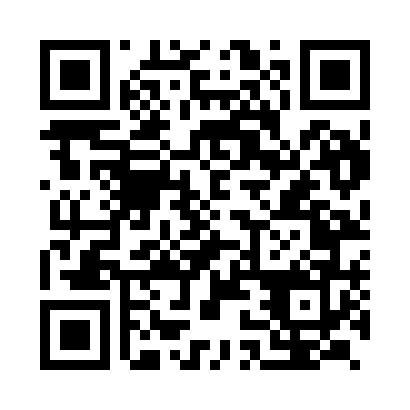 Prayer times for Kanhal, IndiaWed 1 May 2024 - Fri 31 May 2024High Latitude Method: One Seventh RulePrayer Calculation Method: University of Islamic SciencesAsar Calculation Method: HanafiPrayer times provided by https://www.salahtimes.comDateDayFajrSunriseDhuhrAsrMaghribIsha1Wed4:095:3712:195:047:018:302Thu4:075:3612:195:047:028:303Fri4:065:3512:195:057:028:314Sat4:055:3412:185:057:038:325Sun4:045:3312:185:057:048:336Mon4:035:3312:185:057:048:347Tue4:025:3212:185:067:058:358Wed4:025:3112:185:067:068:359Thu4:015:3012:185:067:068:3610Fri4:015:2912:185:077:078:3611Sat4:005:2912:185:077:088:3712Sun3:595:2812:185:077:098:3713Mon3:595:2712:185:087:098:3714Tue3:585:2712:185:087:108:3815Wed3:585:2612:185:087:118:3816Thu3:585:2512:185:097:118:3917Fri3:575:2512:185:097:128:3918Sat3:575:2412:185:097:138:4019Sun3:565:2412:185:097:138:4020Mon3:565:2312:185:107:148:4121Tue3:565:2212:185:107:148:4122Wed3:555:2212:185:107:158:4223Thu3:555:2212:195:117:168:4224Fri3:555:2112:195:117:168:4325Sat3:545:2112:195:117:178:4326Sun3:545:2012:195:127:188:4427Mon3:545:2012:195:127:188:4428Tue3:545:2012:195:127:198:4529Wed3:545:1912:195:137:198:4530Thu3:535:1912:195:137:208:4631Fri3:535:1912:195:137:208:46